dn. .... . ... . . .. . . . .. . . . ..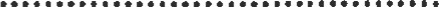 	( pieczęć przychodni )	( miejscowość )	(data )ZAŚWIADCZENIEImię i nazwisko dziecka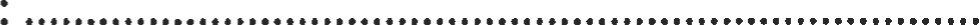 Data urodzenia dziecka •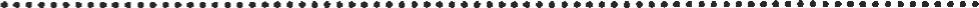 PESEL dziecka .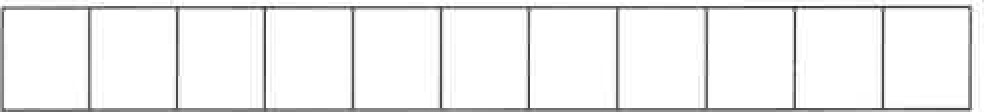 Stwierdzam brak przeciwskazań zdrowotnych do nauki w klasie sportowej o profilu siatkarskim i taekwondo .Zaświadczenie wystawia się celem przedłożenia w szkole.Zaświadczenie ważne jest bezterminowo / do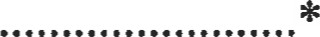 *niepofrzebne skreślić( pieczęć i podpis lekarza )